H O R N E T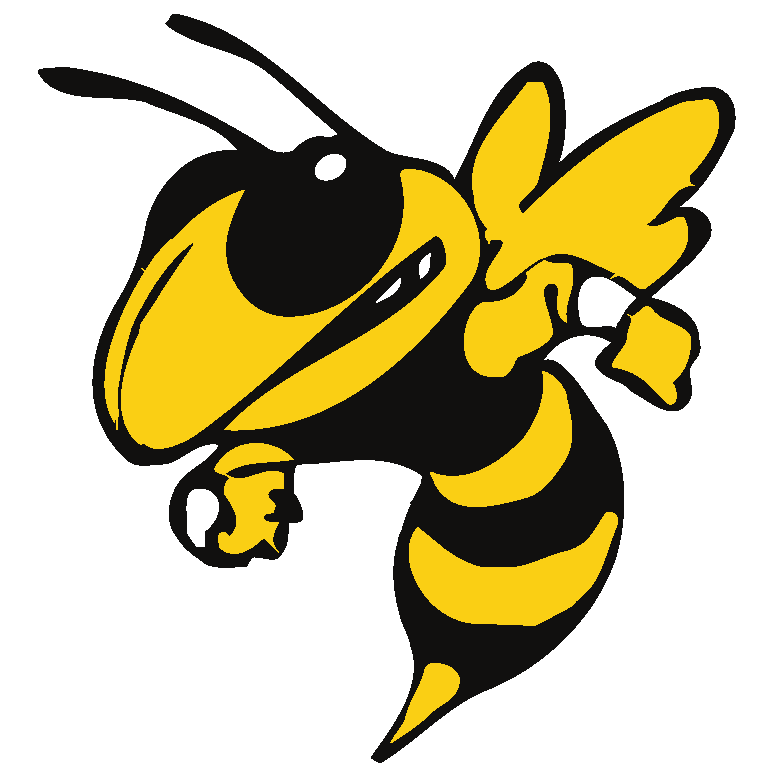 A SEASON (5th-8th Graders)BALL & CHEER AWARDS NIGHT ******************************Friday, April 16, 2021at 6:30~	Please bring your favorite finger food type dish to share  A   N   D  your running shoes for the Parents -VS- Kiddos basketball games~~Table Service and Drinks will be provided by PTO~			See you then !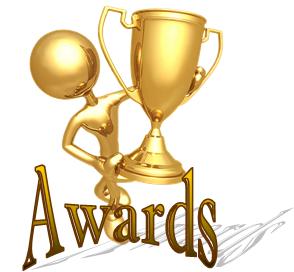 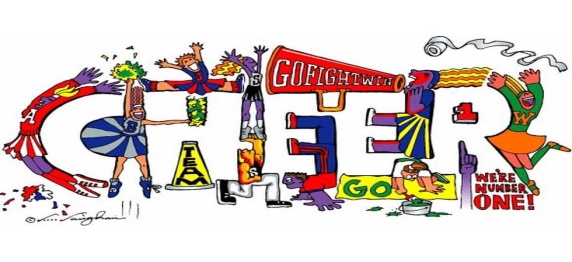 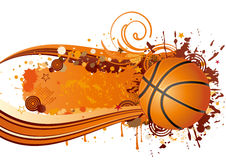 